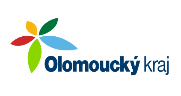 „Restaurování pomníku 2. světové války“Olomoucký kraj poskytl ze svého rozpočtu v roce 2020 dotaci ve výši 50.000 Kč na částečnou úhradu nákladů za účelem obnovy staveb drobné architektury místního významu v Olomouckém kraji, dotační program „Program památkové péče v Olomouckém kraji v roce 2020", dotační titul č. 2 „Obnova staveb drobné architektury místního významu“. 